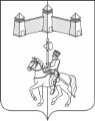 КАРАТУЗСКИЙ СЕЛЬСКИЙ СОВЕТ ДЕПУТАТОВКАРАТУЗСКОГО РАЙОНА КРАСНОЯРСКОГО КРАЯРЕШЕНИЕО внесении изменений в Решение Каратузского сельского Совета депутатов от 20.12.2022г. №17-112 «О бюджете Каратузского сельсовета на 2023 год и плановый период 2024-2025 годы»В соответствии с Положением о бюджетном процессе в Каратузском сельсовете, утвержденным Решением Каратузского сельского Совета депутатов от 07.06.2017г. № 10-71, статьей 14 Устава Каратузского сельсовета Каратузского района Красноярского края, Каратузский сельский Совет депутатов РЕШИЛ:1.Внести в Решение Каратузского сельского Совета депутатов от 20.12.2022г. №17-112 «О бюджете Каратузского сельсовета на 2023 год и плановый период 2024-2025 годы» следующие изменения:изложить в новой редакции 1.1. Пункт 1 части 1 Решения:1.Основные характеристики бюджета Каратузского сельсовета 
на 2023 год и плановый период 2024-2025 годов1.1 Утвердить основные характеристики бюджета Каратузского сельсовета на 2023 год:1) прогнозируемый общий объем доходов бюджета Каратузского сельсовета в сумме 105183,95 тыс. рублей;2) общий объем расходов в сумме 105422,94 тыс. рублей;3) дефицит бюджета сельсовета 238,99 тыс. рублей;4) источники внутреннего финансирования дефицита бюджета Каратузского сельсовета в сумме 238,99 тыс. рублей.Пункт 6.1 части 6. Индексация размеров денежного вознаграждения лиц, замещающих муниципальные должности сельсовета, и должностных окладов муниципальных служащих сельсовета6.1 Размеры денежного вознаграждения лиц, замещающих муниципальные должности Каратузского сельсовета, размеры должностных окладов по должностям муниципальной службы Каратузского сельсовета, проиндексированные в 2021 году, увеличиваются (индексируются):в 2023 году на 6,3 процента с 1 июля 2023 года;в плановом периоде 2024–2025 годов на коэффициент, равный 1.Пункт 7.1 части 7. Индексация заработной платы работников муниципального учреждения Каратузского сельсовета7.1 Заработная плата работников муниципального учреждения Каратузского сельсовета за исключением заработной платы отдельных категорий работников, увеличение оплаты труда которых осуществляется в соответствии с указами Президента Российской Федерации, предусматривающими мероприятия по повышению заработной платы, а также в связи с увеличением региональных выплат и (или) выплат, обеспечивающих уровень заработной платы работников бюджетной сферы не ниже размера минимальной заработной платы (минимального размера оплаты труда), увеличивается (индексируется): в 2023 году на 6,3 процента с 1 июля 2023 года;в плановом периоде 2024–2025 годов на коэффициент, равный 1.Пункт 8.1 части 8 Межбюджетные трансферты Каратузского сельсовета8.1. Межбюджетные трансферты, получаемые Каратузским сельсоветом:Дотации бюджетам сельских поселений на выравнивание бюджетной обеспеченности в 2023 году – 12327,0 тыс. рублей, в 2024 – 9861,6 тыс. рублей, в 2025 году – 9861,6 тыс. рублей.Субсидии бюджетам бюджетной системы Российской Федерации (межбюджетные субсидии) на 2023 год 66190,0 тыс.рублей, на 2024г. – 0,0 тыс.рублей, на 2025г. – 0,0 тыс.рублей.Иные межбюджетные трансферты, передаваемые бюджетам сельских поселений на 2023 год – 15200,42 тыс.руб., на 2024г.- 8908,1 тыс.руб., на 2025г. в сумме 8993,4 тыс.руб.Субвенции бюджетам сельских поселений на выполнение государственных полномочий по созданию и обеспечению деятельности административных комиссий на 2023 год в сумме 42,1 тыс. рублей, на 2024 год в сумме 42,1 тыс. рублей, на 2025 год в сумме 42,1 тыс. рублей.Пункт 9.1 части 9 Дорожный фонд Каратузского сельсовета9.1. Утвердить объем бюджетных ассигнований дорожного фонда Каратузского сельсовета на 2023 год в сумме 11186,79 тыс. рублей, на 2024 год в сумме 2905,6 тыс. рублей, на 2025 год в сумме 3075,4 тыс. рублей.1.2 Приложения 1,2,3,4 к Решению Каратузского сельского Совета депутатов от 20.12.2022г. №17-112 «О бюджете Каратузского сельсовета на 2023 год и плановый период 2024-2025 годы» читать в редакции приложений 1,2,3,4 данного Решения.2. Контроль за исполнением настоящего Решения возложить на постоянную депутатскую комиссию по вопросам экономики, бюджета, налогам и муниципальной собственности 3. Решение вступает в силу в день, следующий за днем его официального опубликования в печатном издании «Каратузский вестник» и распространяет свое действие на правоотношения, возникшие с 01.01.2023 года.30.05.2023г.с.Каратузское№Р-125Председатель Совета депутатов________________И.В.БулгаковаГлава сельсовета________________А.А. СаарПриложение № 1  Приложение № 1  Приложение № 1  к Решению Каратузского сельского Совета депутатов №Р-125 от 30.05.2023 г. "О внесении изменений в Решение Каратузского сельского Совета депутатов от 20.12.2022г. №17-112 «О бюджете Каратузского сельсовета на 2023 год и плановый период 2024-2025 годы»к Решению Каратузского сельского Совета депутатов №Р-125 от 30.05.2023 г. "О внесении изменений в Решение Каратузского сельского Совета депутатов от 20.12.2022г. №17-112 «О бюджете Каратузского сельсовета на 2023 год и плановый период 2024-2025 годы»к Решению Каратузского сельского Совета депутатов №Р-125 от 30.05.2023 г. "О внесении изменений в Решение Каратузского сельского Совета депутатов от 20.12.2022г. №17-112 «О бюджете Каратузского сельсовета на 2023 год и плановый период 2024-2025 годы»к Решению Каратузского сельского Совета депутатов №Р-125 от 30.05.2023 г. "О внесении изменений в Решение Каратузского сельского Совета депутатов от 20.12.2022г. №17-112 «О бюджете Каратузского сельсовета на 2023 год и плановый период 2024-2025 годы»Источники внутреннего финансирования дефицита бюджета Каратузского сельсовета на 2023 год и плановый период 2024-2025 годовИсточники внутреннего финансирования дефицита бюджета Каратузского сельсовета на 2023 год и плановый период 2024-2025 годовИсточники внутреннего финансирования дефицита бюджета Каратузского сельсовета на 2023 год и плановый период 2024-2025 годовИсточники внутреннего финансирования дефицита бюджета Каратузского сельсовета на 2023 год и плановый период 2024-2025 годовИсточники внутреннего финансирования дефицита бюджета Каратузского сельсовета на 2023 год и плановый период 2024-2025 годовИсточники внутреннего финансирования дефицита бюджета Каратузского сельсовета на 2023 год и плановый период 2024-2025 годовтыс.руб№ п/пКод источника финансирования по КИВф, КИВ нФНаименование кода группы, подгруппы,статьи, вида источников финансирования дефицита бюджета ,кода классификации операций сектора государственного управления,относящихся к источникам финансирования дефицита бюджета РФСумма на 2023 г.Сумма на 2024 г.Сумма на 2025 г.№ п/пКод источника финансирования по КИВф, КИВ нФНаименование кода группы, подгруппы,статьи, вида источников финансирования дефицита бюджета ,кода классификации операций сектора государственного управления,относящихся к источникам финансирования дефицита бюджета РФСумма на 2023 г.Сумма на 2024 г.Сумма на 2025 г.№ п/пКод источника финансирования по КИВф, КИВ нФНаименование кода группы, подгруппы,статьи, вида источников финансирования дефицита бюджета ,кода классификации операций сектора государственного управления,относящихся к источникам финансирования дефицита бюджета РФСумма на 2023 г.Сумма на 2024 г.Сумма на 2025 г.№ п/пКод источника финансирования по КИВф, КИВ нФНаименование кода группы, подгруппы,статьи, вида источников финансирования дефицита бюджета ,кода классификации операций сектора государственного управления,относящихся к источникам финансирования дефицита бюджета РФСумма на 2023 г.Сумма на 2024 г.Сумма на 2025 г.№ п/пКод источника финансирования по КИВф, КИВ нФНаименование кода группы, подгруппы,статьи, вида источников финансирования дефицита бюджета ,кода классификации операций сектора государственного управления,относящихся к источникам финансирования дефицита бюджета РФСумма на 2023 г.Сумма на 2024 г.Сумма на 2025 г.160001000000000000000Источники внутреннего финансирования дефицита бюджета238,990,000,00260001050000000000000Изменение остатков средств на счетах по учету средств бюджета238,990,000,00360001050000000000500Увеличение остатков средств бюджетов-105183,95-29328,30-29701,70360001050201000000510Увеличение прочих остатков денежных средств бюджетов-105183,95-29328,30-29701,70460001050201100000510Увеличение прочих остатков денежных средств бюджетов сельских поселений-105183,95-29328,30-29701,70560001050000000000600Уменьшение остатков средств бюджетов105422,9429328,3029701,70660001050201000000610Уменьшение прочих остатков денежных средств бюджетов105422,9429328,3029701,70760001050201100000610Уменьшение прочих остатков денежных средств бюджетов сельских поселений105422,9429328,3029701,70Приложение 2 к Решению Каратузского сельского Совета депутатов №Р-125 от 30.05.2023 г. "О внесении изменений в Решение Каратузского сельского Совета депутатов от 20.12.2022г. №17-112 «О бюджете Каратузского сельсовета на 2023 год и плановый период 2024-2025 годы»к Решению Каратузского сельского Совета депутатов №Р-125 от 30.05.2023 г. "О внесении изменений в Решение Каратузского сельского Совета депутатов от 20.12.2022г. №17-112 «О бюджете Каратузского сельсовета на 2023 год и плановый период 2024-2025 годы»к Решению Каратузского сельского Совета депутатов №Р-125 от 30.05.2023 г. "О внесении изменений в Решение Каратузского сельского Совета депутатов от 20.12.2022г. №17-112 «О бюджете Каратузского сельсовета на 2023 год и плановый период 2024-2025 годы»к Решению Каратузского сельского Совета депутатов №Р-125 от 30.05.2023 г. "О внесении изменений в Решение Каратузского сельского Совета депутатов от 20.12.2022г. №17-112 «О бюджете Каратузского сельсовета на 2023 год и плановый период 2024-2025 годы»Доходы Каратузского сельского совета на 2023 год и плановый период 2024-2025 годов Доходы Каратузского сельского совета на 2023 год и плановый период 2024-2025 годов Доходы Каратузского сельского совета на 2023 год и плановый период 2024-2025 годов Доходы Каратузского сельского совета на 2023 год и плановый период 2024-2025 годов Доходы Каратузского сельского совета на 2023 год и плановый период 2024-2025 годов Доходы Каратузского сельского совета на 2023 год и плановый период 2024-2025 годов Доходы Каратузского сельского совета на 2023 год и плановый период 2024-2025 годов Доходы Каратузского сельского совета на 2023 год и плановый период 2024-2025 годов Доходы Каратузского сельского совета на 2023 год и плановый период 2024-2025 годов Доходы Каратузского сельского совета на 2023 год и плановый период 2024-2025 годов Доходы Каратузского сельского совета на 2023 год и плановый период 2024-2025 годов Доходы Каратузского сельского совета на 2023 год и плановый период 2024-2025 годов Доходы Каратузского сельского совета на 2023 год и плановый период 2024-2025 годов (тыс. рублей)(тыс. рублей)№ строкиКод классификации доходов бюджетаКод классификации доходов бюджетаКод классификации доходов бюджетаКод классификации доходов бюджетаКод классификации доходов бюджетаКод классификации доходов бюджетаКод классификации доходов бюджетаКод классификации доходов бюджетаНаименование кода классификации доходов бюджетаСумма на 2023 годСумма на 2024 годСумма на 2025 год№ строкикод главного администраторакод группыкод подгруппыкод статьикод подстатьикод элементакод группы подвидакод аналитической группы подвидаНаименование кода классификации доходов бюджетаСумма на 2023 годСумма на 2024 годСумма на 2025 год1234567891011120100010000000000000000НАЛОГОВЫЕ И НЕНАЛОГОВЫЕ ДОХОДЫ10 223,7010 516,5010 804,600218210100000000000000НАЛОГИ НА ПРИБЫЛЬ, ДОХОДЫ2 751,102 883,202 998,500318210102000010000110Налог на доходы физических лиц2 751,102 883,202 998,500418210102010010000110Налог на доходы физических лиц с доходов, источником которых является налоговый агент, за исключением доходов, в отношении которых исчисление и уплата налога осуществляются в соответствии со статьями 227, 227.1 и 228 Налогового кодекса Российской Федерации2 751,102 883,202 998,500500010300000000000000НАЛОГИ НА ТОВАРЫ (РАБОТЫ, УСЛУГИ), РЕАЛИЗУЕМЫЕ НА ТЕРРИТОРИИ РОССИЙСКОЙ ФЕДЕРАЦИИ2 746,802 905,603 075,400618210302000010000110Акцизы по подакцизным товарам (продукции), производимым на территории Российской Федерации2 746,802 905,603 075,400718210302230010000110Доходы от уплаты акцизов на дизельное топливо, подлежащие распределению между бюджетами субъектов Российской Федерации и местными бюджетами с учетом установленных дифференцированных нормативов отчислений в местные бюджеты1 301,101 386,101 471,000818210302231010000110Доходы от уплаты акцизов на дизельное топливо, подлежащие распределению между бюджетами субъектов Российской Федерации и местными бюджетами с учетом установленных дифференцированных нормативов отчислений в местные бюджеты (по нормативам, установленным Федеральным законом о федеральном бюджете в целях формирования дорожных фондов субъектов Российской Федерации)1 301,101 386,101 471,000918210302240010000110Доходы от уплаты акцизов на моторные масла для дизельных и (или) карбюраторных (инжекторных) двигателей, подлежащие распределению между бюджетами субъектов Российской Федерации и местными бюджетами с учетом установленных дифференцированных нормативов отчислений в местные бюджеты8,909,509,801018210302241010000140Доходы от уплаты акцизов на моторные масла для дизельных и (или) карбюраторных (инжекторных) двигателей, подлежащие распределению между бюджетами субъектов Российской Федерации и местными бюджетами с учетом установленных дифференцированных нормативов отчислений в местные бюджеты (по нормативам, установленным Федеральным законом о федеральном бюджете в целях формирования дорожных фондов субъектов Российской Федерации)8,909,509,801118210302250010000110Доходы от уплаты акцизов на автомобильный бензин, подлежащие распределению между бюджетами субъектов Российской Федерации и местными бюджетами с учетом установленных дифференцированных нормативов отчислений в местные бюджеты1 608,401 691,401 776,001218210302251010000110Доходы от уплаты акцизов на автомобильный бензин, подлежащие распределению между бюджетами субъектов Российской Федерации и местными бюджетами с учетом установленных дифференцированных нормативов отчислений в местные бюджеты (по нормативам, установленным Федеральным законом о федеральном бюджете в целях формирования дорожных фондов субъектов Российской Федерации)1 608,401 691,401 776,001318210302260010000110Доходы от уплаты акцизов на прямогонный бензин, подлежащие распределению между бюджетами субъектов Российской Федерации и местными бюджетами с учетом установленных дифференцированных нормативов отчислений в местные бюджеты-171,60-181,40-181,401418210302261010000110Доходы от уплаты акцизов на прямогонный бензин, подлежащие распределению между бюджетами субъектов Российской Федерации и местными бюджетами с учетом установленных дифференцированных нормативов отчислений в местные бюджеты (по нормативам, установленным Федеральным законом о федеральном бюджете в целях формирования дорожных фондов субъектов Российской Федерации)-171,60-181,40-181,401518210500000000000000НАЛОГИ НА СОВОКУПНЫЙ ДОХОД48,0050,9053,901618210503000010000110Единый сельскохозяйственный налог48,0050,9053,901718210503010010000110Единый сельскохозяйственный налог48,0050,9053,901818210600000000000110НАЛОГИ НА ИМУЩЕСТВО4 638,804 638,804 638,801918210601000000000110Налог на имущество физических лиц1 521,801 521,801 521,802018210601030100000110Налог на имущество физических лиц, взимаемый по ставкам, применяемым к объектам налогообложения, расположенным в границах сельских поселений1 521,801 521,801 521,802118210606000000000110Земельный налог3 117,003 117,003 117,002218210606030000000110Земельный налог с организаций761,00761,00761,002318210606033100000110Земельный налог с организаций, обладающих земельным участком, расположенным в границах сельских поселений761,00761,00761,002418210606040000000110Земельный налог с физических лиц2 356,002 356,002 356,002518210606043100000110Земельный налог с физических лиц, обладающих земельным участком, расположенным в границах сельских поселений2 356,002 356,002 356,002660011100000000000000ДОХОДЫ ОТ ИСПОЛЬЗОВАНИЯ ИМУЩЕСТВА, НАХОДЯЩЕГОСЯ В ГОСУДАРСТВЕННОЙ И МУНИЦИПАЛЬНОЙ СОБСТВЕННОСТИ38,0038,0038,002760011109000000000120Прочие доходы от использования имущества и прав, находящихся в государственной и муниципальной собственности (за исключением имущества бюджетных и автономных учреждений, а также имущества государственных и муниципальных унитарных предприятий, в том числе казенных)38,0038,0038,002860011109040000000120Прочие поступления от использования имущества, находящегося в государственной и муниципальной собственности (за исключением имущества бюджетных и автономных учреждений, а также имущества государственных и муниципальных унитарных предприятий, в том числе казенных)38,0038,0038,002960011109045100000120Прочие поступления от использования имущества, находящегося в собственности сельских поселений (за исключением имущества муниципальных бюджетных и автономных учреждений, а также имущества муниципальных унитарных предприятий, в том числе казенных)38,0038,0038,003060011600000000000000ШТРАФЫ, САНКЦИИ, ВОЗМЕЩЕНИЕ УЩЕРБА1,003160011602000020000140Административные штрафы, установленные законами субъектов Российской Федерации об административных правонарушениях1,003260011602020020000140Административные штрафы, установленные законами субъектов Российской Федерации об административных правонарушениях, за нарушение муниципальных правовых актов1,003360020000000000000000БЕЗВОЗМЕЗДНЫЕ ПОСТУПЛЕНИЯ94 960,2518 811,8018 897,103460020200000000000000БЕЗВОЗМЕЗДНЫЕ ПОСТУПЛЕНИЯ ОТ ДРУГИХ БЮДЖЕТОВ БЮДЖЕТНОЙ СИСТЕМЫ РОССИЙСКОЙ ФЕДЕРАЦИИ95 677,0118 811,8018 897,103560020210000000000150Дотации бюджетам бюджетной системы Российской Федерации12 327,009 861,609 861,603660020215001000000150Дотации на выравнивание бюджетной обеспеченности12 327,009 861,609 861,603760020215001100000150Дотации бюджетам сельских поселений на выравнивание бюджетной обеспеченности из бюджета субъекта Российской Федерации12 327,009 861,609 861,603860020220000000000150Субсидии бюджетам бюджетной системы Российской Федерации (межбюджетные субсидии)68 107,490,000,003960020229999100000150Прочие субсидии бюджетам сельских поселений68 107,490,000,004060020229999107451150Прочие субсидии бюджетам сельских поселений (для поощерения муниципальных образований-победителей конкурса лучших проектов создания комфортной городской среды)10 000,000,000,004160020229999107742150Прочие субсидии бюджетам сельских поселений (на реализацию комплексных проектов по благоустройству территорий)49 000,000,000,004260020229999107509150Прочие субсидии бюджетам сельских поселений (на капитальный ремонт и ремонт автомобильных дорог общего пользования местного значения за счет средств дорожного фонда Красноярского края)7 190,900,000,004360020229999107510150Прочие субсидии бюджетам сельских поселений ( на мероприятия по развитию добровольной пожарной охраны)1 916,594460020230000000000150Субвенции бюджетам бюджетной системы Российской Федерации42,1042,1042,104560020230024000000150Субвенции местным бюджетам на выполнение передаваемых полномочий субъектов Российской Федерации42,1042,1042,104620230024100000150Субвенции бюджетам сельских поселений на выполнение передаваемых полномочий субъектов Российской Федерации42,1042,1042,104760020230024107514150Субвенции бюджетам сельских поселений на выполнение передаваемых полномочий субъектов Российской Федерации (по созданию и обеспечению деятельности административных комиссий)42,1042,1042,104860020240000000000150Иные межбюджетные трансферты15 200,428 908,108 993,404960020249999000000150Прочие межбюджетные трансферты, передаваемые бюджетам15 200,428 908,108 993,405060020249999100000150Прочие межбюджетные трансферты, передаваемые бюджетам сельских поселений15 200,428 908,108 993,405160020249999101509150Прочие межбюджетные трансферты передаваемые бюджетам сельских поселений (на содержание автодорог местного значения)1 808,910,000,005260020249999102721150Прочие межбюджетные трансферты, передаваемые бюджетам сельских поселений (по обеспечению сбалансированности)11 921,618 141,008 141,005360020249999107412150Иные межбюджетные трансферты бюджетам сельских поселений на обеспечение первичных мер пожарной безопасности1 278,50767,10852,405460020249999107555150Прочие межбюджетные трансферты, передаваемые бюджетам сельских поселений (неспецифическая профилактика инфекций, передающихся иксодовыми клещами, путем организации и проведения акарицидных обработок наиболее посещаемых населением участков территории природных очагов клещевых инфекций)43,730,000,005560020249999107745150Прочие межбюджетные трансферты, передаваемые бюджетам сельских поселений (за содействие развитию налогового потенциала)147,670,000,005660020400000000000000БЕЗВОЗМЕЗДНЫЕ ПОСТУПЛЕНИЯ ОТ НЕГОСУДАРСТВЕННЫХ ОРГАНИЗАЦИЙ-76,445760020405000100000150Безвозмездные поступления от негосударственных организаций в бюджеты сельских поселений-76,445860020405999100000150Прочие безвозмездные поступления от негосударственных организаций в бюджеты сельских поселений-76,445960020700000000000000ПРОЧИЕ БЕЗВОЗМЕЗДНЫЕ ПОСТУПЛЕНИЯ-70,506060020705000000000150Прочие безвозмездные поступления в бюджеты сельских поселений-70,506160020705030100000150Прочие безвозмездные поступления в бюджеты сельских поселений-70,506260021900000000000000ВОЗВРАТ ОСТАТКОВ СУБСИДИЙ, СУБВЕНЦИЙ И ИНЫХ МЕЖБЮДЖЕТНЫХ ТРАНСФЕРТОВ, ИМЕЮЩИХ ЦЕЛЕВОЕ НАЗНАЧЕНИЕ, ПРОШЛЫХ ЛЕТ-569,826360021960000000000150Возврат прочих остатков субсидий, субвенций и иных межбюджетных трансфертов, имеющих целевое назначение, прошлых лет из бюджетов сельских поселений.-569,826460021960010100000150Возврат прочих остатков субсидий, субвенций и иных межбюджетных трансфертов, имеющих целевое назначение, прошлых лет из бюджетов сельских поселений.-569,82ИТОГОИТОГОИТОГОИТОГОИТОГОИТОГОИТОГОИТОГОИТОГОИТОГО105 183,9529 328,3029 701,70Приложение № 3Приложение № 3Приложение № 3к Решению Каратузского сельского Совета депутатов №Р-125 от 30.05.2023 г. "О внесении изменений в Решение Каратузского сельского Совета депутатов от 20.12.2022г. №17-112 «О бюджете Каратузского сельсовета на 2023 год и плановый период 2024-2025 годы»к Решению Каратузского сельского Совета депутатов №Р-125 от 30.05.2023 г. "О внесении изменений в Решение Каратузского сельского Совета депутатов от 20.12.2022г. №17-112 «О бюджете Каратузского сельсовета на 2023 год и плановый период 2024-2025 годы»к Решению Каратузского сельского Совета депутатов №Р-125 от 30.05.2023 г. "О внесении изменений в Решение Каратузского сельского Совета депутатов от 20.12.2022г. №17-112 «О бюджете Каратузского сельсовета на 2023 год и плановый период 2024-2025 годы»к Решению Каратузского сельского Совета депутатов №Р-125 от 30.05.2023 г. "О внесении изменений в Решение Каратузского сельского Совета депутатов от 20.12.2022г. №17-112 «О бюджете Каратузского сельсовета на 2023 год и плановый период 2024-2025 годы»к Решению Каратузского сельского Совета депутатов №Р-125 от 30.05.2023 г. "О внесении изменений в Решение Каратузского сельского Совета депутатов от 20.12.2022г. №17-112 «О бюджете Каратузского сельсовета на 2023 год и плановый период 2024-2025 годы» Распределение расходов бюджета Каратузского сельсовета по разделам и подразделам классификации расходов бюджетов Российской Федерации на 2023 год и плановый период 2024-2025 годов Распределение расходов бюджета Каратузского сельсовета по разделам и подразделам классификации расходов бюджетов Российской Федерации на 2023 год и плановый период 2024-2025 годов Распределение расходов бюджета Каратузского сельсовета по разделам и подразделам классификации расходов бюджетов Российской Федерации на 2023 год и плановый период 2024-2025 годов Распределение расходов бюджета Каратузского сельсовета по разделам и подразделам классификации расходов бюджетов Российской Федерации на 2023 год и плановый период 2024-2025 годов Распределение расходов бюджета Каратузского сельсовета по разделам и подразделам классификации расходов бюджетов Российской Федерации на 2023 год и плановый период 2024-2025 годов Распределение расходов бюджета Каратузского сельсовета по разделам и подразделам классификации расходов бюджетов Российской Федерации на 2023 год и плановый период 2024-2025 годов тыс.руб.№ строкиНаименование главных распорядителей наим показателей бюджетной классификациираздел, подразделСумма 
на 2023 г.Сумма 
на 2024 г.Сумма 
на 2025 г.№ строкиНаименование главных распорядителей наим показателей бюджетной классификациираздел, подразделСумма 
на 2023 г.Сумма 
на 2024 г.Сумма 
на 2025 г.№ строкиНаименование главных распорядителей наим показателей бюджетной классификациираздел, подразделСумма 
на 2023 г.Сумма 
на 2024 г.Сумма 
на 2025 г.1Общегосударственные вопросы01009 609,7210 212,0810 228,182Функционирование высшего должностного лица  субъекта Российской Федерации и муниципального образования01021 228,491 190,971 190,973Функционирование законодательных (представительных) органов государственной власти и представительных органов муниципальных образований0103212,12712,12712,124Функционирование Правительства Российской Федерации,высших исполнительных органов государственной власти субъектов Российской Федерации, местных администраций01045 238,245 447,885 463,985Резервные фонды011140,0040,0040,006Другие общегосударственные вопросы01132 890,872 821,102 821,107Национальная безопасность и правоохранительная деятельность03003 328,46825,10910,408Защита населения и территории от чрезвычайных ситуаций природного и техногенного характера, пожарная безопасность03103 303,17805,8038,709Другие вопросы в области национальной безопасности и правоохранительной деятельности031425,3019,3019,3010Национальная экономика040011 186,792 905,603 075,4011Дорожное хозяйство (дорожные фонды)040911 186,792 905,603 075,4012Жилищно-коммунальное хозяйство 050069 276,288 011,327 966,5413Жилищное хозяйство 050110,0010,0010,0014Благоустройство 050369 239,387 974,427 929,6415Другие вопросы в области жилищно-коммунального хозяйства050526,8926,8926,8916Культура, кинематография 080011 704,556 387,835 823,5317Культура080111 704,556 387,835 823,5318Здравоохранение090043,7319Другие вопросы в области здравоохранения090943,7320Социальная политика1000257,30257,30257,3021Пенсионное обеспечение 1001257,30257,30257,3022Межбюджетные трансферты общего характера бюджетам бюджетной системы Российской Федерации140016,1016,100,0023Прочие межбюджетные трансферты общего характера 140316,1016,100,0024Условно-утвержденные расходы0,00712,981 440,3625Всего  расходов105 422,9429 328,3029 701,70Приложение № 4Приложение № 4Приложение № 4Приложение № 4к Решению Каратузского сельского Совета депутатов №Р-125 от 30.05.2023 г. "О внесении изменений в Решение Каратузского сельского Совета депутатов от 20.12.2022г. №17-112 «О бюджете Каратузского сельсовета на 2023 год и плановый период 2024-2025 годы»к Решению Каратузского сельского Совета депутатов №Р-125 от 30.05.2023 г. "О внесении изменений в Решение Каратузского сельского Совета депутатов от 20.12.2022г. №17-112 «О бюджете Каратузского сельсовета на 2023 год и плановый период 2024-2025 годы»к Решению Каратузского сельского Совета депутатов №Р-125 от 30.05.2023 г. "О внесении изменений в Решение Каратузского сельского Совета депутатов от 20.12.2022г. №17-112 «О бюджете Каратузского сельсовета на 2023 год и плановый период 2024-2025 годы»к Решению Каратузского сельского Совета депутатов №Р-125 от 30.05.2023 г. "О внесении изменений в Решение Каратузского сельского Совета депутатов от 20.12.2022г. №17-112 «О бюджете Каратузского сельсовета на 2023 год и плановый период 2024-2025 годы»к Решению Каратузского сельского Совета депутатов №Р-125 от 30.05.2023 г. "О внесении изменений в Решение Каратузского сельского Совета депутатов от 20.12.2022г. №17-112 «О бюджете Каратузского сельсовета на 2023 год и плановый период 2024-2025 годы»к Решению Каратузского сельского Совета депутатов №Р-125 от 30.05.2023 г. "О внесении изменений в Решение Каратузского сельского Совета депутатов от 20.12.2022г. №17-112 «О бюджете Каратузского сельсовета на 2023 год и плановый период 2024-2025 годы»Ведомственная структура расходов бюджета Каратузского сельсовета на 2023 год и плановый период 2024-2025 годовВедомственная структура расходов бюджета Каратузского сельсовета на 2023 год и плановый период 2024-2025 годовВедомственная структура расходов бюджета Каратузского сельсовета на 2023 год и плановый период 2024-2025 годовВедомственная структура расходов бюджета Каратузского сельсовета на 2023 год и плановый период 2024-2025 годовВедомственная структура расходов бюджета Каратузского сельсовета на 2023 год и плановый период 2024-2025 годовВедомственная структура расходов бюджета Каратузского сельсовета на 2023 год и плановый период 2024-2025 годовВедомственная структура расходов бюджета Каратузского сельсовета на 2023 год и плановый период 2024-2025 годовтыс.руб.№ п/пНаименование главных распорядителей наименование показателей бюджетной классификацииКод ведомстваРаздел, подразделЦелевая статьяВид расходовСумма 
на 2023 г.Сумма 
на 2024 г.Сумма 
на 2025 г.№ п/пНаименование главных распорядителей наименование показателей бюджетной классификацииКод ведомстваРаздел, подразделЦелевая статьяВид расходовСумма 
на 2023 г.Сумма 
на 2024 г.Сумма 
на 2025 г.№ п/пНаименование главных распорядителей наименование показателей бюджетной классификацииКод ведомстваРаздел, подразделЦелевая статьяВид расходовСумма 
на 2023 г.Сумма 
на 2024 г.Сумма 
на 2025 г.1234567891Общегосударственные вопросы60001009 609,7210 212,0710 228,172Функционирование высшего должностного лица субъекта РФ и муниципального образования60001021 228,491 190,971 190,973Непрограммные расходы органов местного самоуправления600010290200000001 228,491 190,971 190,974Глава муниципального образования в рамках непрограммных расходов органов местного самоуправления600010290200002101 228,491 190,971 190,975Расходы на выплаты персоналу в целях обеспечения выполнения функций государственными (муниципальными) органами, казенными учреждениями, органами управления государственными внебюджетными фондами600010290200002101001 228,491 190,971 190,976Расходы на выплату персоналу государственных (муниципальных) органов600010290200002101201 228,491 190,971 190,977Функционирование законодательных (представительных) органов государственной власти и представительных органов муниципального образования6000103212,12712,12712,128Непрограммные расходы органов местного самоуправления60001039010000000212,12712,12712,129Руководство и управление в сфере установленных функций органов местного самоуправления по Каратузскому сельскому Совету депутатов в рамках непрограммных расходов органов местного самоуправления60001039010000210212,12712,12712,1210Расходы на выплаты персоналу в целях обеспечения выполнения функций государственными (муниципальными) органами, казенными учреждениями, органами управления государственными внебюджетными фондами60001039010000210100212,12712,12712,1211Расходы на выплату персоналу государственных (муниципальных) органов60001039010000210120212,12712,12712,1212Функционирование Правительства РФ,высших исполнительных органов государственной власти субъектов РФ, местных администраций60001045 238,245 447,885 463,9813Непрограммные расходы органов местного самоуправления600010490300000005 238,245 447,885 463,9814Руководство и управление в сфере установленных функций органов  местного самоуправления в рамках непрограммных расходов органов местного самоуправления600010490300002105 238,245 447,885 463,9815Расходы на выплаты персоналу в целях обеспечения выполнения функций государственными (муниципальными) органами, казенными учреждениями, органами управления государственными внебюджетными фондами600010490300002101004 256,814 439,074 439,0716Расходы на выплату персоналу государственных (муниципальных) органов600010490300002101204 256,814 439,074 439,0717Закупка товаров, работ и услуг для государственных (муниципальных) нужд60001049030000210200972,631 000,001 016,1018Иные закупки товаров, работ и услуг для обеспечения государственных (муниципальных) нужд60001049030000210240972,631 000,001 016,1019Иные бюджетные ассигнования600010490300002108008,818,818,8120Уплата налогов, сборов и иных платежей 600010490300002108508,818,818,8121Резервные фонды600011140,0040,0040,0022Иные бюджетные ассигнования6000111903000021080040,0040,0040,0023Резервные средства6000111903000021087040,0040,0040,0024Другие общегосударственные вопросы60001132 890,872 821,102 821,1025Непрограммные расходы органов местного самоуправления6000113900000000042,1042,1042,1026Фукционирование администрации Каратузского сельсовета в рамках непрограммных расходов6000113903000000042,1042,1042,1027Расходы на выполнение государственных полномочий по созданию и обеспечению деятельности административных комиссий, в рамках не программных расходов органов местного самоуправления6000113903007514042,1042,1042,1028Расходы на выплаты персоналу в целях обеспечения выполнения функций государственными (муниципальными) органами, казенными учреждениями, органами управления государственными внебюджетными фондами6000113903007514010031,9031,9031,9029Расходы на выплату персоналу государственных (муниципальных) органов6000113903007514012031,9031,9031,9030Закупка товаров, работ и услуг для государственных (муниципальных) нужд6000113903007514020010,2010,2010,2031Иные закупки товаров, работ и услуг для обеспечения государственных (муниципальных) нужд6000113903007514024010,2010,2010,2032Непрограммные расходы органов местного самоуправления600011390000000002 848,772 779,002 779,0033Функционирование муниципального бюджетного учреждения "Каратузская сельская централизованная бухгалтерия"600011390500000002 848,772 779,002 779,0034Обеспечение деятельности ( оказание услуг) подведомственных учреждений в рамках непрограммных расходов600011390500002102 848,772 779,002 779,0035Предоставление субсидий бюджетным, автономным учреждениям и иным некоммерческим организациям600011390500002106002 848,772 779,002 779,0036Субсидии бюджетным учреждениям600011390500002106102 848,772 779,002 779,0037Национальная безопасность и правоохранительная деятельность60003003 328,46825,10910,4038Защита населения и территории от чрезвычайных ситуаций природного и техногенного характера, пожарная безопасность.60003103 303,16805,80891,1039Муниципальная программа "Защита населения и территории Каратузского сельсовета от чрезвычайных ситуаций природного и техногенного характера, терроризма и экстримизма, обеспечения пожарной безопасности"600031003000000003 303,16805,80891,1040Подпрограмма "Обеспечение пожарной безопасности территории Каратузского сельсовета "600031003200000003 303,16805,80891,1041Обеспечение пожарной безопасности Каратузского сельсовета в рамках подпрограммы "Обеспечение пожарной безопасности территории Каратузского сельсовета ", муниципальной программы "Защита населения и территории Каратузского сельсовета от чрезвычайных ситуаций природного и техногенного характера, терроризма и экстремизма, обеспечения пожарной безопасности" 6000310032000003019,4638,7038,7042Закупка товаров, работ и услуг для государственных (муниципальных) нужд6000310032000003020019,4638,7038,7043Иные закупки товаров, работ и услуг для обеспечения государственных (муниципальных) нужд6000310032000003024019,4638,7038,7044Иные межбюджетные трансферты на обеспечение первичных мер пожарной безопасности600031003200S41201 345,79767,10852,4045Расходы на выплаты персоналу в целях обеспечения выполнения функций государственными (муниципальными) органами, казенными учреждениями, органами управления государственными внебюджетными фондами600031003200S4120100200,0046Расходы на выплату персоналу государственных (муниципальных) органов600031003200S4120120200,0047Закупка товаров, работ и услуг для государственных (муниципальных) нужд600031003200S41202001 145,79767,10852,4048Иные закупки товаров, работ и услуг для обеспечения государственных (муниципальных) нужд600031003200S41202401 145,79767,10852,4049Расходы на мероприятия по развитию добровольной пожарной охраны600031003200S51001 937,9250Закупка товаров, работ и услуг для государственных (муниципальных) нужд600031003200S51002001 937,9251Иные закупки товаров, работ и услуг для обеспечения государственных (муниципальных) нужд600031003200S51002401 937,9252Другие вопросы в области национальной безопасности и правоохранительной деятельности600031425,3019,3019,3053Муниципальная программа "Защита населения и территории Каратузского сельсовета от чрезвычайных ситуаций природного и техногенного характера, терроризма и экстримизма, обеспечение пожарной безопасности на"6000314030000000019,3019,3019,3054Подпрограмма "По профилактике терроризма экстримизма, минимизации и (или) ликвидации последствий проявления терроризма и экстримизма в границах Каратузского сельсовета "6000314033000000019,3019,3019,3055Выполнение антитеррористических мероприятий в рамках подпрограммы "По профилактике терроризма экстремизма, минимизации и (или) ликвидации последствий проявления терроризма и экстремизма в границах Каратузского сельсовета ", муниципальной программы "Защита населения и территории Каратузского сельсовета от чрезвычайных ситуаций природного и техногенного характера, терроризма и экстремизма, обеспечение пожарной безопасности" 6000314033000002019,3019,3019,3056Закупка товаров, работ и услуг для государственных (муниципальных) нужд6000314033000002020019,3019,3019,3057Иные закупки товаров, работ и услуг для обеспечения государственных (муниципальных) нужд6000314033000002024019,3019,3019,3058Расходыв рамках муниципальной программы «Профилактика правонарушений на территории Каратузского сельсовета»600031407100000006,0059Информационно-пропагандистское сопровождение деятельности в сфере обеспечения общественной безопасности и профилактики правонарушений в рамках муниципальной программы «Профилактика правонарушений на территории Каратузского сельсовета"600031407100000101,0060Закупка товаров, работ и услуг для государственных (муниципальных) нужд600031407100000102001,0061Иные закупки товаров, работ и услуг для обеспечения государственных (муниципальных) нужд600031407100000102401,0062Расходы на проведение антинаркотических акций, конкурсов рисунков, фотографий среди несовершеннолетних в рамках муниципальной программы «Профилактика правонарушений на территории Каратузского сельсовета»600031407100000205,0063Закупка товаров, работ и услуг для государственных (муниципальных) нужд600031407100000202005,0064Иные закупки товаров, работ и услуг для обеспечения государственных (муниципальных) нужд600031407100000202405,0065Национальная экономика600040011 186,792 905,603 075,4066Дорожное хозяйство (дорожные фонды)600040911 186,792 905,603 075,4067Муниципальная программа "Дорожная деятельность в отношении автомобильных дорог местного значения Каратузского сельсовета" 600040904000000002 114,352 905,603 075,4068Подпрограмма "Развитие и модернизация улично-дорожной сети Каратузского сельсовета" 600040904300000002 114,352 905,603 075,4069Модернизация, реконструкция , текущий ремонт и содержание автомобильных дорог общего пользования местного значения сельского поселения в рамках подпрограммы "Развитие и модернизация улично-дорожной сети Каратузского сельсовета" , муниципальной программы "Дорожная деятельность в отношении автомобильных дорог местного значения Каратузского сельсовета"6000409 04300000702 114,352 905,603 075,4070Закупка товаров, работ и услуг для государственных (муниципальных) нужд600040904300000702002 114,352 905,603 075,4071Иные закупки товаров, работ и услуг для обеспечения государственных (муниципальных) нужд600040904300000702402 114,352 905,603 075,4072Расходы за счет межбюджетных трансфертов передаваемых бюджетам сельских поселений (на содержание автодорог местного значения)600040904300150901 808,9173Закупка товаров, работ и услуг для государственных (муниципальных) нужд600040904300150902001 808,910,000,0074Иные закупки товаров, работ и услуг для обеспечения государственных (муниципальных) нужд600040904300150902401 808,9175Расходы на капитальный ремонт и ремонт автомобильных дорог общего пользования местного значения за счет средств дорожного фонда Красноярского края в рамках подпрограммы «Развитие и модернизация улично-дорожной сети и обеспечение безопасности дорожного движения на территории Каратузского сельсовета», муниципальной программы «Дорожная деятельность в отношении автомобильных дорог местного значения Каратузского сельсовета»600040904300S50907 263,5476Закупка товаров, работ и услуг для государственных (муниципальных) нужд600040904300S50902007 263,5477Иные закупки товаров, работ и услуг для обеспечения государственных (муниципальных) нужд600040904300S50902407 263,5478Жилищно коммунальное хозяйство600050069 276,288 011,327 966,5479Жилищное хозяйство600050110,0010,0010,0080Муниципальная программа "Создание условий для обеспечения и повышения комфортности проживания граждан на территории Каратузского сельсовета" 6000501050000000010,0010,0010,0081Подпрограмма "Организация ремонта муниципального жилищного фонда " 6000501052000000010,0010,0010,0082Капитальный ремонт муниципального жилого фонда в рамках подпрограммы "Организация ремонта муниципального жилищного фонда " , муниципальной программы "Создание условий для обеспечения и повышения комфортности проживания граждан на территории Каратузского сельсовета" 6000501052000004010,0010,0010,0083Закупка товаров, работ и услуг для государственных (муниципальных) нужд6000501052000004020010,0010,0010,0084Иные закупки товаров, работ и услуг для обеспечения государственных (муниципальных) нужд6000501052000004024010,0010,0010,0085Благоустройство600 050369 239,387 974,427 929,6486Муниципальная программа "Создание условий для обеспечения и повышения комфортности проживания граждан на территории Каратузского сельсовета" 600050305000000009 495,387 974,427 929,6487Подпрограмма "Организация благоустройства, сбора, вывоза бытовых отходов и мусора на территории Каратузского сельсовета" 600050305100000009 495,387 974,427 929,6488Улучшение обеспечения уличным освещением населения муниципального образования Каратузский сельсовет в рамках подпрограммы "Организация благоустройства на территории Каратузского сельсовета" , муниципальной программы "Создание условий для обеспечения и повышения комфортности проживания граждан на территории Каратузского сельсовета" 600 050305100000803 683,283 000,003 000,0089Закупка товаров, работ и услуг для государственных (муниципальных) нужд600050305100000802003 683,283 000,003 000,0090Иные закупки товаров, работ и услуг для обеспечения государственных (муниципальных) нужд600050305100000802403 683,283 000,003 000,0091Приведение в качественное состояние элементов благоустройства территории Каратузского сельсовета в рамках подпрограммы "Организация благоустройства на территории Каратузского сельсовета", муниципальной программы "Создание условий для обеспечения и повышения комфортности проживания граждан на территории Каратузского сельсовета" 600 050305100000905 664,434 974,424 929,6492Расходы на выплаты персоналу в целях обеспечения выполнения функций государственными (муниципальными) органами, казенными учреждениями, органами управления государственными внебюджетными фондами 600 050305100000901004 658,624 063,064 063,0692Расходы на выплаты персоналу государственных (муниципальных) органов600 050305100000901204 658,624 063,064 063,0693Закупка товаров, работ и услуг для государственных (муниципальных) нужд600050305100000902001 005,82911,36866,5894Иные закупки товаров, работ и услуг для обеспечения государственных (муниципальных) нужд600050305100000902401 005,82911,36866,5896Расходы за счет иных межбюджетных трансфертов за содействие развитию налогового потенциала в рамках подпрограммы "Организация благоустройства, сбора, вывоза бытовых отходов и мусора на территории Каратузского сельсовета" , муниципальной программы "Создание условий для обеспечения и повышения комфортности проживания граждан на территории Каратузского сельсовета"60005030510077450147,6797Закупка товаров, работ и услуг для государственных (муниципальных) нужд60005030510077450200147,6798Иные закупки товаров, работ и услуг для обеспечения государственных (муниципальных) нужд60005030510077450240147,6799Муниципальная программа «Формирование комфортной сельской среды»6000503061000000059 744,00100Расходы на реализацию муниципальной программы «Формирование комфортной сельской среды»60005030610000050128,00101Закупка товаров, работ и услуг для государственных (муниципальных) нужд60005030610000050200128,00102Иные закупки товаров, работ и услуг для обеспечения государственных (муниципальных) нужд60005030610000050240128,00103Расходы на реализацию комплексных проектов по благоустройству территорий600050306100S742049 506,00104Закупка товаров, работ и услуг для государственных (муниципальных) нужд600050306100S742020049 506,00105Иные закупки товаров, работ и услуг для обеспечения государственных (муниципальных) нужд600050306100S742024049 506,00106Расходы муниципальных образований-победителей конкурса лучших проектов создания комфортной городской среды6000503061F27451010 110,00107Закупка товаров, работ и услуг для государственных (муниципальных) нужд6000503061F27451020010 110,00108Иные закупки товаров, работ и услуг для обеспечения государственных (муниципальных) нужд6000503061F27451024010 110,00109Другие вопросы в области жилищно-коммунального хозяйства600050526,8926,8926,89110Непрограммные расходы органов местного самоуправления6000505900000000026,8926,8926,89111Фукционирование администрации Каратузского сельсовета в рамках непрограммных расходов6000505903000000026,8926,8926,89103Расходы на уплату взносов на капитальный ремонт общего имущества в МКД в целях формирования фонда капитального ремонта в отношении многоквартирных домов собственники помещений, в которых формируют фонд капитального ремонта на счете регионального оператора 6000505903000029026,8926,8926,89104Закупка товаров, работ и услуг для государственных (муниципальных) нужд6000505903000029020026,8926,8926,89105Иные закупки товаров, работ и услуг для обеспечения государственных (муниципальных) нужд6000505903000029024026,8926,8926,89115Культура, кинематография 600080011 704,556 387,835 823,53116Культура600080111 704,556 387,835 823,53117Непрограммные расходы органов местного самоуправления6000801900000000011 704,550,000,00118Расходы на осуществление переданных полномочий поселения по решению вопросов местного значения создание условий для организации досуга и обеспечения жителей поселения услугами организаций культуры6000801903000030011 704,550,000,00119Межбюджетные трансферты6000801903000030050011 704,550,000,00120Иные межбюджетные трансферты6000801903000030054011 704,550,000,00121Обеспечение деятельности (оказания услуг) подведомственных учреждений в рамках не программных расходов органов местного самоуправления600080190300003100,006 387,835 823,53122Предоставление субсидий бюджетным, автономным учреждениям и иным некоммерческим организациям600080190300003106000,006 387,835 823,53123Субсидии бюджетным учреждениям600080190300003106100,006 387,835 823,53124Здравоохранение600090043,73125Другие вопросы в области здравоохранения600090943,73126Непрограммные расходы органов местного самоуправления6000909900000000043,73127Фукционирование администрации Каратузского сельсовета в рамках непрограммных расходов6000909903000000043,73128Расходы за счет прочих межбюджетных трансфертов, передаваемых бюджетам сельских поселений на неспецифическую профилактику инфекций, передающихся иксодовыми клещами, путем организации и проведения акарицидных обработок наиболее посещаемых населением участков территории природных очагов клещевых инфекций, в рамках непрограммных расходов органов местного самоуправления6000909903007555043,73129Закупка товаров, работ и услуг для государственных (муниципальных) нужд6000909903007555020043,73130Иные закупки товаров, работ и услуг для обеспечения государственных (муниципальных) нужд6000909903007555024043,73131Пенсионное обеспечение 6001001257,30257,30257,30132Непрограммные расходы органов местного самоуправления60010019000000000257,30257,30257,30133Функционирование Администрации Каратузского сельсовета60010019030000000257,30257,30257,30134Доплата к пенсиям 60010019030000240257,30257,30257,30135Социальное обеспечение и иные выплаты населению60010019030000240300257,30257,30257,30136Социальное обеспечение и иные выплаты населению60010019030000240310257,30257,30257,30137Межбюджетные трансферты общего характера бюджетам бюджетной системы Российской федерации600140016,1016,100,00138Прочие межбюджетные трансферты общего характера600140316,1016,100,00139Непрограммные расходы органов местного самоуправления6001403900000000016,1016,100,00140Фукционирование администрации Каратузского сельсовета в рамках непрограммных расходов6001403903000000000016,1016,100,00141Расходы на осуществление переданных полномочий поселения ревизионной комиссии Каратузского района по осуществлению внешнего муниципального финансового контроля в рамках непрограммных расходов органов местного самоуправления6001403903000023000016,1016,100,00142Межбюджетные трансферты6001403903000023050016,1016,100,00143Иные межбюджетные трансферты6001403903000023054016,1016,100,00144Условно-утвержденные расходы0,00712,981 440,36145Всего105 422,9429 328,3029 701,70